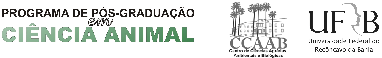 DECLARAÇÃO DE CONFORMIDADE (ANEXO 4 – DEFESA)Orientador(a):Discente:Título:Data da Defesa:                                              Horário da Defesa:Cruz das Almas, 1 de outubro de 2019NUPGRAD – UFRB Nome do(a) Orientador(a) SIAPE XXXXXXXPrograma de Pós-Graduação em Ciência Animal, Núcleo de Ensino d e Pós-Graduação  do CCAAB/UFRB.Rua Ruy Barbosa, 710. Campus Universitário.  CEP 44380-000. Cruz das Almas – BAHIA. Fone/Fax: (75) 3621-6366. Site:  www.ufrb.edu.br/pgcienciaanimal. E-mail:  ccaab.ccmca@ufrb.edu.br.DISSERTAÇÃO/TRABALHO DE CONCLUSÃODISSERTAÇÃO/TRABALHO DE CONCLUSÃODISSERTAÇÃO/TRABALHO DE CONCLUSÃOFoi elaborada(o)  de acordo com  a Norma  para elaboração  do Projeto  e daDissertação do PPGCA/UFRBFoi elaborada(o)  de acordo com  a Norma  para elaboração  do Projeto  e daDissertação do PPGCA/UFRBFoi elaborada(o)  de acordo com  a Norma  para elaboração  do Projeto  e daDissertação do PPGCA/UFRBItemSimNãoCAPAObservação:Observação:Observação:FOLHA DE ROSTOJustificativa:Justificativa:Justificativa:FICHA CATALOGRÁFICAObservação:Observação:Observação:FOLHA DA COMISSÃO EXAMINADORAObservação:Observação:Observação:RESUMOObservação:Observação:Observação:ABSTRACTObservação:Observação:Observação:MARGENSObservação:Observação:Observação:FONTE (TIPO E TAMANHO)Observação:Observação:Observação:ESPAÇAMENTO ENTRE LINHASObservação:Observação:Observação: